Eco-Schools Action PlanDate Action Plan was developed: March 22nd 2016Action Plan developed by: Wensum Junior School and the Eco Council using the main findings from the Environmental Audit completed in early March 2016.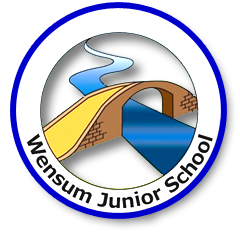 TopicMain findingsActionTarget / MeasureTimescale / DeadlineResponsibilityEvaluation of action / 
Actual result achievedEnergy*Lights being left on when not in use.Radiators being covered up or set too high.Computer monitors left on in the library when not in use. Windows and doors open when the heating was on. Optimal Monitoring will be delivering a new web-based programme to enable the school to monitor energy usage.  We will be able to use this data to target actions to reduce energy usage.   School community clearly understands energy usage across the school site.Profile of energy usage at WJS is raised and communicated clearly to school community via Optimal Monitoring dashboard (to be displayed live in the foyer).To use data to identify efficiency / financial savings.To reduce carbon footprint and improve energy rating.School community is much more knowledgeable about energy usage and the importance of developing more sustainable practice at school and at home.PH to introduce the system to the school during assembly.Smart meters and related monitoring equipment to be fitted to utility meters – March 2016 (Easter holiday)Two weeks after installation, GB to do a site visit to set up the system and establish baseline readings. April 2016.PHWaste & recycling(Year 5)We don’t currently recycle any food products so all food waste goes into landfill.We don’t compost or effectively recycle materials other than paper (and we don’t do that very well).  We need to separate our waste at lunchtimes into food waste that can be composted, materials that can be recycled, and general waste for landfill.To contact Norse to arrange a visit to discuss developing a waste management programme.We need to establish some baseline data so need to weigh:Our current waste to landfill from lunches over a 4 week period to establish a weekly average.Invite Norse into work with Eco Council to develop a waste management programme for the whole school.School community develops a more responsible and sustainable approach to managing waste at school and at home.Eco Council to feedback to school during assembly and via the website.Establish weekly average for waste from lunches – April / May 2016.Meeting with representative from Norse – Summer term.Waste management plan in place from September 2016.PH and Eco Council.Whole school once the WMP is in place (September 2016)Biodiversity(Year 4)We don’t have enough ‘high value’ habitats.Bird houses and boxes.Squirrel huts and hedgehog houses.Hedgerow as a HV habitat on the field.Bug hotels and bee houses.Areas of wildflower meadows.  Install a pond on the school field.Y3 to create a Nature Reserve on the school site to introduce high value habitats to promote greater biodiversity.Install a pond and wildflower meadow to promote greater biodiversity and provide a rich learning resource for science teaching.  Y3 Nature Reserve project is launched March 23rd with the project running during the summer term of 2016.Suitable funding identified Easter 2016.Applications for funding prepared during the summer term.  Y3 responsible for the Nature Reserve.Eco Council to work with PH on writing a statement in support of sponsorship for funding for the pond and wildflower meadow.School grounds(Year 3)We need address the issue of waste and recycling.More seatingNot enough habitats, or biodiversity.Not enough planting around the site.Waste management plan for the whole school.Build an outdoor shelter on the field.More benches, seats for the playground.Plant more flowers for colour and this will also promote biodiversity.Walls need to be repaired and painted in bright colours.  Paint the railings, weaving.  More chalk and more chalk boards.    Increase seating with fixed and flexible options across the playground areas.Improve fabric of the outside spaces with walls repaired and painted in bright colours.Children to work with artist in residence to design and paint a mural.Whole school waste management plan (see above).Carpenters visit to discuss plans on 22nd March. Quote to follow.Walls to be prepared for painting during the Easter holidays.  Painting to take place during the summer term 2016.  Sample seating and table furniture made with palettes built during the Easter holiday.  PH and Eco Council.  Painting work carried out during the summer term by the school community.Carpenters to submit quote for the work, including a terrace seating area up by the bike shed.Litter(Year 6)Some torn up tissues in the girls toilets.Evidence of general waste and recycling in the green recycling bins.We don’t have an anti-litter policy.Some broken bins outside.Evidence of litter on the floor. This has now extended to healthy tuck being left on the floor.  Eco Police / monitors.Making posters to sort their waste and make sure that they don’t drop litter.  New bins, more bins.  Maybe bright and colourful. Recycling bins for different types of waste e.g. paper and card, food, general waste.  In class we need two bins – one for recycling and one for general waste.   Prepare an anti-litter policy.Install mixed waste bin options to provide opportunities to recycle waste outside including food waste.To ensure that all classrooms have a green and general waste bin and ensure that separating waste is consistently done. To prepare an anti-litter policy.To prepare some posters to promote more responsible behaviours.  To work with graphic designer Dan Hooper on artwork.New bins delivered as part of the Norse WMP (summer term).Anti-Litter policy (summer term).Posters and artwork (Summer term).  PH and the Eco Council.Healthy EatingTo explore how we can make the menu less wasteful.  Find a way to make sure that people are checking the menu so they know what they are having and can make the right choice.  Details to follow.Global PerspectiveDetails to follow.